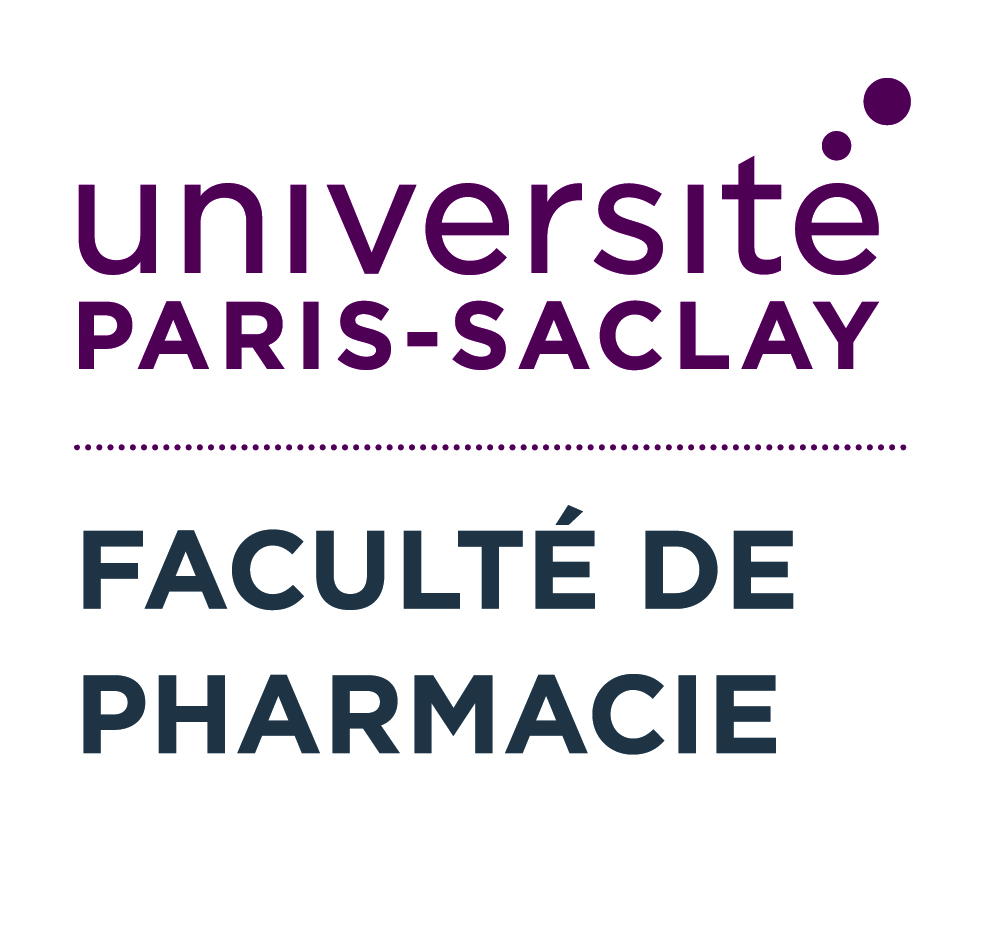 RAPPORT SUR LA SOUTENANCE DE LA THESE PRESENTEE POUR 
L’OBTENTION DU DIPLÔME D’ETAT DE DOCTEUR EN PHARMACIE (THESE D’EXERCICE)Par M ................................................................................................................................................................SUJET DE LA THESE : 	.......................................................................................................................				.......................................................................................................................				.......................................................................................................................Date de soutenance : 	..................................................................							Le Jury propose l’impression de la thèse(*entourer la mention utile)				Le Jury ne propose pas l’impression de la thèse5 rue Jean-Baptiste Clément - 92296 CHATENAY-MALABRY CedexTel : 01.46.83.53.46. /53.42 – patricia.buffat@universite-paris-saclay.frJ U R YM OU Mme Le Président.................................................M ou Mme …….............................................................M ou Mme …….............................................................M ou Mme …….............................................................Signatures : MENTION *: - TRES BIEN                       - BIEN                      - ASSEZ BIEN                     - PASSABLER A P P O R T